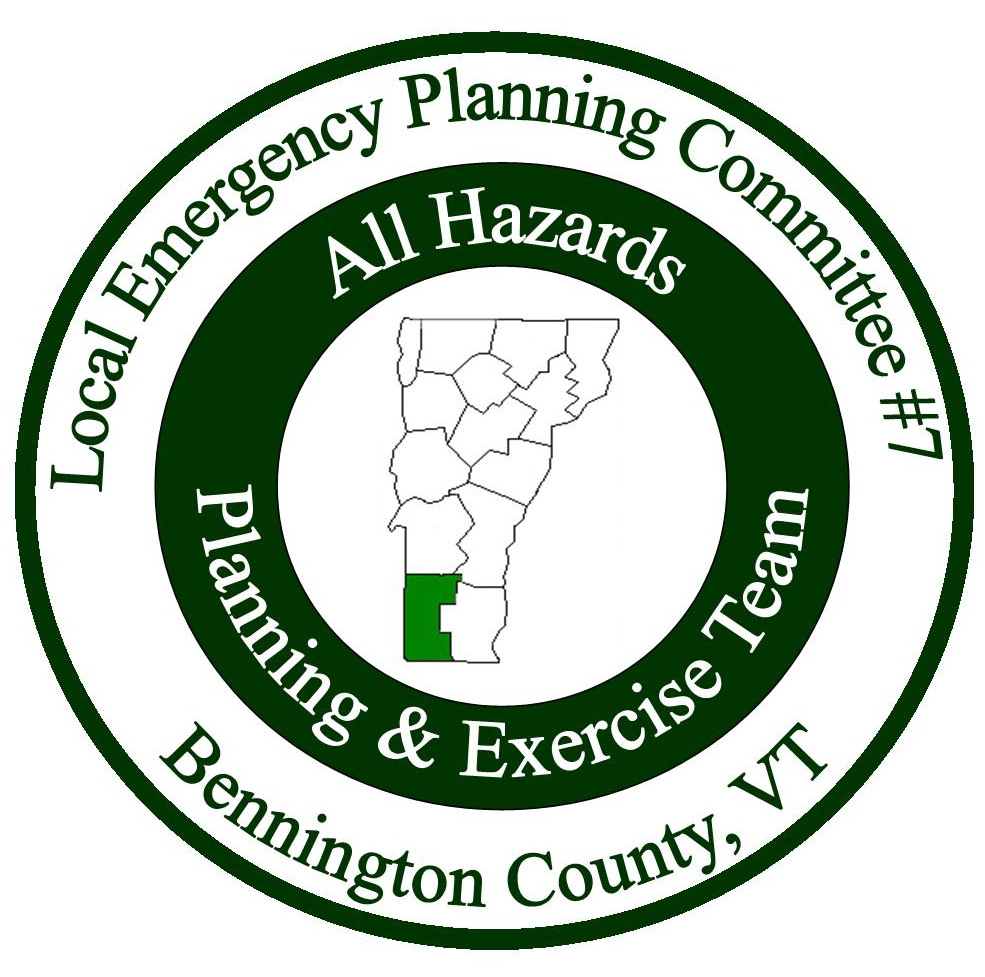 Meeting MinutesLocal Emergency Planning Committee (LEPC) District VIIBennington County, VermontJanuary 31, 2018 from 6:00 to 8:00PMBennington Project Independence614 Harwood Hill Rd.Bennington, VT 05201______________________________________________________________Introductions: Keith Squires started the meeting with introductions. Meeting Minutes: Keith asked if there were any edits/comments for the meeting minutes. No one had any. Craig O’Dell made motion to accept the minutes, Dee Myrvang seconded. All were in favor. Treasurer’s Report: Keith mentioned that we didn’t have an updated treasurers report this meeting, but Allison will send it out to the LEPC once it becomes available.Agency Reports: Greg Gould: Would like to put together a Backcountry Rescue training. It’d be a multi-disciplined training. The LEPC agreed that they would like to support and be a part of the training. Keith said to send Allison a letter/email with the training details and how many hours it would be, and any other details. It would be a free training and may be held in Bennington. Dee asked who would the training be open to. Greg said it would be aimed at fire, rescue and police, but anyone could attend. No one had anything else to report. LEPC-BCRC Agreement: The agreement between the LEPC and BCRC for support services ended December 31, 2018. Keith discussed the contract and asked the LEPC for a motion/approval to renew the same agreement for the 2019 year. The cost would be the same at $3200, and all the details would be the same. Suzy DePeyster made a motion to agree to the renewed contract, Bill Levine seconded. All were in favor.  Presentation: Rich discussed the new LEMP template, and the option to complete either the long or short forms, or to use a combination of both. If you need assistance, call Allison or Rich and they’d be happy to meet with you to help you complete the plan. The plans and details can be found at: https://vem.vermont.gov/plans/lemp Adjourn: Meeting ended at 7:30PM  Next Meeting: Thursday, April 25, 2019. Location TBD.AttendeesAttendeesNameAffiliationJohn GagnonSWVT MRCDee MyrvangVT Department of HealthCraig O’DellPownal EMDKeith SquiresLEPC Chair/Arlington EMDAllison StrohlBCRCSteve McCayPownal Fire DepartmentRich CoglianoVEMBill LevineStamford EMDSheila LawrenceStamford Lori ShepardStamford Kaite VandaleBennington RescueSuzy DePeysterSandgate EMDGreg GouldWinhall Search and Rescue